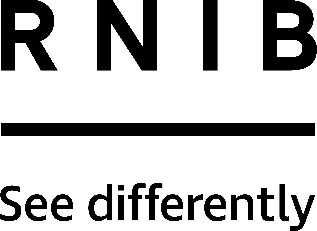 Eschenbach visolux digital XL FHD (HC129)Thank you for purchasing from RNIB. In the unlikely event the item is unsuitable, please contact us within 14 days of receipt to obtain your returns number. To ensure your return goes smoothly, the item and all components must be in as new condition and packed in its original, undamaged packaging. For further details and guidance on returning faulty items, please see the Terms and conditions of sale and How to contact RNIB sections of this instruction manual.Please retain these instructions for future reference. These instructions are also available in other formats. ContentsSpecial warning	3General description	3Items included with the visolux digital XL FHD	3Orientation	3Front	3Top	4Left side	4Right side	4Back	4Base	4Basic operation	5Charging the battery	5Switching the device on and off	6Reading with the device	6Dynamic Line Scrolling (DLS)	6Live touchscreen	7Adapting the zoom	7False colour display	7Saving the live image as a file	8Calling up images from the SD card	8Deleting image files	9Settings	9Switching reading guideline/line on/off	10Managing photo albums on the SD card	10Adjusting the zoom mode	10Adjusting the reading material lighting	11Adjusting display brightness	11Adjusting the volume	11Adjusting scrolling	11Adjusting reading speed	12Calling up the quick guide	12Calling up the second menu level	12Quit the menu	12Extended settings	12Setting the reading guideline/line	13Setting maximum zoom	13Adapting false colours	13Switching the photo button function on and off	14Switching the touch function on and off	14Switching the dual screen function on/off	14Changing the timeout settings	14Selecting the language for language output	14Setting the date and time	14Updating the firmware	15Connections	16HDMI input	16HDMI output	16USB connection	16Technical data	16Reset	17Care instructions	17Safety information	17Disposal	18Warranty	18How to contact RNIB	18RNIB Technology Team	19Terms and conditions of sale	19Why recycle?	19What is WEEE?	20How are we helping?	20Special warningThis manual is based on firmware version “VD12_fw_1.0”. This electronic reading device is exclusively for magnifying and reading, or looking at texts and images. Please read this manual carefully through before first use, paying particular attention to Safety Information. This is the only way to get to know all the functions on the device.General descriptionThe visolux digital XL FHD is an advanced portable video magnifier with a 12-inch touchscreen, full HD camera and an easy-to-use horizontal and vertical scrolling feature. Use the touchscreen or the buttons to adjust what's on the screen as preferred to adjust magnification, colour contrast and more. Items included with the visolux digital XL FHDVisolux digital XL FHD with SD card pre-insertedHard foam caseCarry strapMicrofibre clothHDMI cableUSB cable (Type C)Universal charging device with adapters for EU, GB, US, AUOperating instructions.Orientation FrontThe front of the device contains the screen and five buttons. Position the visolux so that the screen is facing towards you and the five tactile buttons are along the bottom of the screen.From left to right the button functions are as follows:contrast buttonphoto button to save images; also confirms menu optionson and off buttonzoom out button for decreasing the zoom factorzoom in button for increasing the zoom factor.TopHolding the display upright with the screen display facing you, note the top edge above the screen. The following areas can be located from left to right:a small raised LED / charging LEDrecessed USB / charging connection socketraised tactile button, positioned centrally, to open the menu controlcover for the SD card socket (insert SD cards with contacts in front, facing upwards.)Left sideTurn the unit to see the left side edge, from the front. Starting from the top note the following buttons and sockets:HDMI input socketbutton for moving the image selection to the right (right scroll)button for moving the image selection to the left (left scroll).Right sideTurn the unit to see the right side edge, from the front. Starting from the top note the following buttons and sockets:HDMI output socketbutton for moving the image selection upwards (up scroll)button for moving the image selection downwards (down scroll).BackTurn the unit to see the back. Just above centre is a protruding block section. This contains the movable camera (movable for reading and writing).The bottom half of the back has a raised section around the edge; this appears like a capital “U”, without the curves, in shape. This is the foldable foot which rotates outwards when pulled from the top to create a stand. BaseIf you turn the unit upside down with the screen facing you, on the right hand side is a flat rectangle button. You can feel the edge of this but it is not designed to be a button regularly used. This is the reset button that should only be used if advised to do so.Basic operationCharging the batteryBefore you use the visolux for the first time, you must fully charge the internal battery. You will need to assemble the charger plug (this may require sighted assistance). To do this, locate the rectangle block section of the plug and the appropriate adaptor. Lie the plug section on the surface in front of you so that there are two metal raised pieces (the contacts) protruding upwards out of a recessed section. Ensure it is lying in a landscape position with the contacts on the left. In the centre of the recess edges nearest and furthest from you there are rectangle cut outs; these will receive the locating tabs on the back of the adaptor.Now put the UK adaptor on the surface in front of you with the third, longest pin positioned on the right. Notice that on the same side as the third pin, on the back of the adaptor (against the surface), are two raised sections. These are the locating tabs.Position the locating tabs on the back of the adaptor into the cut outs in the recess’ edges (ensuring the orientation of the adaptor to plug remains the same as previously described). When the adaptor is in the correct position it will lie flat on the top of the plug section. In this position, firmly slide the adaptor to the right (with the plug section still landscape) until you hear a click.Plug the power supply into a mains plug and connect the charging cable USB connector into the USB socket being careful to insert it the correct way up. Connect the other end of the cable into the charging socket on the visolux. This can be inserted any way around. When inserted correctly the charging LED illuminates to indicate it is charging.You can use the device while it is charging and it can remain permanently plugged in, if desired.Note: To remove the adaptor, if required, immediately above the top of the adaptor on the plug section is a slight recess. This is the release button and should be pressed firmly to release the adaptor. Press while sliding the adaptor away from the button.Switching the device on and offPress the on/off button to switch the device on. After a few seconds the camera image will appear on the display. Symbols on the screen will display briefly to show the current status, for example the battery charging state, zoom factor and display brightness.Press and hold the on/off button for one second to switch the device off. Your current settings are saved.Reading with the deviceUnfold the stand by pulling out from the top of the stand. Switch the device on and place it on the reading material.If you are using the device with the minimum zoom factor of two times (2x) you will see the complete image section, around 12cm wide, on the display. If the zoom is increased, the image section will decrease. On the back, manually slide the camera section’s position as required:position at bottom for reading modeposition at top for writing mode.Dynamic Line Scrolling (DLS)Thanks to the scrolling function it is not necessary to move the device to one side in order to read a complete newspaper column, for example, even at high zoom factors.To move the image selection to the right, press the right scroll button on the left side of the unit (either repeatedly press or keep pressed down). Likewise, to move the selection left, press the left scroll button located on the left side of the unit.Press the right scroll button twice in quick succession to jump back to the right-hand limit stop. Press the left scroll button twice in quick succession to jump back to the left-hand limit stop. This enables you to find the beginning of the line quickly.The scroll facility is also available vertically in the same manner using the up and down scroll buttons on the right side of the unit.Live touchscreenIf preferred, you can move the camera image directly on the display. To do this, tap one of your fingers on any point in the display and then swipe/drag your finger across the display.Note: All scroll functions are only available at zoom factors greater than twofold.Tip: You will find noticeable tactile marks on the front bottom edge which mark the sideward limits of the visible area.The long edge of stand foot is provided with a raised curved notch in the centre, this is arranged in alignment with the camera axis. You can use this notch to place the device over round objects more easily, for example to read information on tins.Adapting the zoomTo increase the zoom factor, press and hold the zoom in button (located on the far right, on the front of the screen) when the live image is being displayed. To decrease the zoom factor, press and hold the zoom out button. Press the buttons briefly and repeatedly to change the zoom factor in steps.You can also place two fingers on the screen and move them away from each other while still touching the display in order to increase the zoom factor. Alternatively you can also place two fingers on the display and move them towards each other to decrease the zoom factor.The zoom factor currently being displayed is shown briefly in the top left.False colour displayIn order to display the camera image in false colours for contrast amplification, press the contrast button found on the far left of the screen. Press this button again if required in order to switch through the various false colour modes and to return to true colour display. The false colours are pre-set to black/white and white/black, as delivered.To carry out false colour settings, see the “Adapting false colours” menu.Saving the live image as a filePress the camera button briefly, located right of the contrast button below the screen, to save the current camera image as a file on the inserted SD card and to show it as a still image on the display. You can change the zoom factor in this still image as described above. Press the camera button again to return to the live image display.Note: the SD card arrives pre-inserted in the unit.Calling up images from the SD cardTo display images previously saved on the SD card, press and hold the camera button for three seconds or open the settings menu using the menu button on top of the device. Either tap the symbol of a camera twice, or use the two right and left scroll buttons to scroll through the menu and the camera button on the bottom of the screen to select. When in the SD menu, select one of the five menu symbols as appropriate; they have the following functions:left arrow symbol to select the previous imageright arrow symbol to select the next imagesmall white star symbol to select or deselect the current image displayed in the centre as a favourite. If this star symbol is a large yellow star this means the current image has been set as a favourite (the image selected as a favourite is displayed first when the menu is called up. For this reason, only one image can be selected as a favourite). If this symbol is a large white star, this means the current image has not been set as a favouritebin symbol to delete the selected image file from the SD cardreturn arrow to go back one level, to the previous menu.The symbol of the selected function is always shown slightly larger. To activate the function, tap the symbol on the screen twice or press the photo button on the front of the device to select.To display the image file shown in the centre at full screen size, tap the image. Use the zoom in and out buttons or the finger movements described in the “Adapting the zoom” section to set the required zoom factor. You can move a zoomed-in image section horizontally across the display using the left-hand side’s right and left scroll buttons. You can use the right-hand side’s up and down scroll buttons to move it vertically across the display.Tip: You can also relocate the zoomed image using your finger on the screen.If the image is zoomed out you can use the top button on the left-hand side (the right scroll button) or the bottom button on the right-hand side (the down scroll button) to display the next image file at full screen size. Alternately you can use the bottom button on the left-hand side (the left scroll button) or the top button on the right-hand side (the up scroll button) to display the previous image file.If an image file is being displayed you can press the menu button at the centre of the top edge to display five menu symbols again.Deleting image filesIn order to delete the image file shown at the centre of the screen from the SD card, tap the bin/delete symbol. If you tap the now red delete symbol again, the confirmation symbol of a green tick will be shown on the left and the cancel symbol, a red cross, on the right. Tap the green tick symbol twice to delete the file or tap the red cross symbol twice to cancel the delete process.Tap the return arrow symbol twice to go back to the previous menu or press the menu button on the top of the device to return to the live image.SettingsTip: you can press the return arrow when you have finished with settings to return to the previous menu or press the top menu button to return to live image.Press the menu button on the top edge of the device to call up the first level of the menu. Each menu option appears in a box, from left to right across the rows these appear as follows:symbol of a straight line – select for switching the reading guideline on or offsymbol of a camera – select to manage photo albums on the SD cardsymbol of a magnifying glass over a triangle gradient – select to adjust the zoom modesymbol of five spot lights – select to adjust the reading material lighting symbol of spot light in a screen over a triangle gradient – select to adjust the display brightnesssymbol of a musical note and volume bar – select to adjust the volumesymbol of a hand cursor – select to adjust scrolling settingssymbol of a clock with a book – select to adjust the reading speedsymbol of a book – select to view the quick guidesymbol of a cog wheel – select to call up the second menu levelsymbol of a return arrow – select to quit the menu.You can either move to the individual symbols using the scroll buttons or simply tap on them with your finger. When you move to a new symbol or tap a symbol, it will announce what the function is. The symbol of the selected function is always shown slightly larger and with a colour marking. To switch the selected function on or off, or to call up a saved submenu, tap the symbol again or press the photo button at the bottom of the screen. You can quit the menu at any time by pressing the menu button.Switching reading guideline/line on/offTap the line symbol in the first level menu once to switch the reading guideline/line on or off. If the reading aid function is switched on, the line symbol is displayed, if the function is switched off the line symbol is displayed with a cross though it. As you press this symbol it will announce either “hidden” or “shown”. If it announces “hidden”, the line is turned off.Managing photo albums on the SD cardTap the symbol of a camera twice to return to the submenu described in the previous chapter. If you have called up image file management via the settings menu, you can use the symbol of a return arrow to return to the first level of the settings menu.Adjusting the zoom modeTap twice the symbol of a magnifying glass over a triangle gradient to switch the continuous zoom function on or off. If the function is switched on, the magnifying glass over a triangle gradient symbol is displayed, if the function is switched off the magnifying glass over a triangle gradient will have a cross through it. As you press the symbol it will announce either “continuous” or “step-wise”. If it announces “continuous”, continual, smooth zoom is turned on.Adjusting the reading material lightingTap the symbol of five spot lights twice to adjust the lighting for the reading material using these symbols:Symbol of five spot lights (“all lights” will be announced) - switch the complete LED lighting on or off (tap to turn on and off)Symbol of two spot lights with 0% showing (“top light off” will be announced) - only the bottom LED row is switched on (tap twice to set)Symbol of two spot lights with 50% showing (“top light medium” will be announced)  - the top LEDs right and left light up with half power (tap twice to set)Symbol of two spot lights with 0% showing (“top light on” will be announced)  - the top LEDs right and left light up with full power (tap twice to set).Tip: You can also adjust the lighting stages stated above for the top LEDs outside the menu by pressing and holding the contrast button on the front, bottom left of the unit.Adjusting display brightness Tap the symbol of a spot light in a screen over a triangle gradient twice and then twice on the appropriate symbol for the required display brightness:50 per cent, for 50 per cent brightness75 per cent, for 75 per cent brightness100 per cent, for 100 per cent brightness.Adjusting the volumeThe current volume setting is displayed by the symbol of a musical note and volume bars. Tap repeatedly to select the following settings:Musical note with two bars for volume symbol: Medium volumeMusical note with four bars for volume symbol: High volumeMusical note with a cross through it symbol: MutedThe visolux will announce what is selected, for example, “muted” when mute is selected.Adjusting scrollingThe symbol of a hand cursor for the current scrolling setting is displayed. Tap repeatedly to select the following settings:Symbol of a hand with a diagonal arrow - diagonal image movement possible using live touchscreen operation (visolux will announce “any direction”)Symbol of a hand with horizontal and vertical arrows – only horizontal and vertical movement possible using live touchscreen operation (visolux will announce “horizontal and vertical”).Adjusting reading speedTap twice the symbol of a clock with a book to set the scrolling speed, this is the speed with which the live image runs over the display when using the scroll buttons:one play arrow - low reading speedtwo play arrows - medium reading speedthree play arrows - high reading speed.If you tap the symbol twice this setting will be accepted, announcing “set”, and an example of the reading speed will be shown in the background.Calling up the quick guideTap twice on the symbol of a book, it will announce “short manual” and then tap the language symbol in the centre of the bottom of the screen several times in order to select the required language. You can use the forward and back arrows displayed on the screen to scroll the preview forwards or backwards. Operation is similar to viewing images from the SD card. To exit full-screen mode while the display is zoomed out, press the camera button.Calling up the second menu levelTap the symbol of a cog wheel twice to call up the second menu level.Quit the menuWhile in the top menu, tap the symbol of a return arrow twice to return to live build display.Extended settingsTip: you can press the return arrow when you have finished with settings to return to the previous menu or press the top menu button to return to live image.The second menu level presents the following options:symbol of a horizontal line with a vertical up and down arrow through it – this sets the reading guideline/linesymbol of a cog and magnifying glass – this selects the maximum zoomsymbol of a circle with red, blue and green circles inside – this adapts the false colourssymbol of a camera – this switches the photo button function on and offsymbol of a hand with forefinger selecting – this switches the touch function on and offsymbol of two monitor screens – this switches the dual screen function on and offsymbol of on/off switch with “5 mins” beneath – this changes the timeout setting symbol of a Union jack and person speaking – this selects the language symbol of a clock – this sets the time and datesymbol of two arrows forming a circle – this updates the firmwaresymbol of a return arrow – this returns to the previous menu.Setting the reading guideline/lineTap the symbol of a horizontal line with a vertical up and down arrow through it, twice to set the position and style:tap the symbol of the red or white line to switch between "line” or “bar”tap the symbol of an ‘up’ arrow repeatedly to move the reading guideline upwards or to expand the reading bartap the symbol of a ‘down’ arrow repeatedly to move the reading guideline downwards or to shrink the reading bar.Setting maximum zoomTap the symbol of a cog and magnifying glass twice and then tap twice on the magnification symbol for the zoom factor which would be the preferred maximum magnification level.Adapting false coloursTap twice on the symbol of a circle with red, blue and green circles inside, and then twice on the false colour combination to make it an available option when pressing contrast button. Black and white plus inversion are activated by default. Non-activated combinations are shown crossed out.Switching the photo button function on and offTap symbol of a camera twice to activate and deactivate the photo button function. It will announce either “disabled” or “enabled” as appropriate.Switching the touch function on and offTap the symbol of a hand with forefinger selecting twice, it will announce “live touch screen”, to activate and deactivate the touch function during live image display. It will announce “enabled” or “disabled” as appropriate. Note, touch operation is retained in the menus.Switching the dual screen function on/offThe symbol of two monitor screens for the current dual screen function setting allows you to determine whether the built-in display will continue to be display if an HDMI device is connected. Tap the symbol repeatedly to select between “single screen” and “dual screen”. The displayed icon means the following settings is set:symbol of two monitor screens, one with a cross through it - dual screen function switched off.symbol of two clear monitor screens - dual screen function switched on.Changing the timeout settingsAs standard, the device switches off automatically after approx. 5 minutes if it is not used. Tap twice on the symbol of an on/off switch with “5 mins” beneath, to extend this period to approximately eight hours (during mains operation). Selecting the language for language outputThe symbol for the current language output setting is displayed, this is a face showing speech and the flag of the language set. If necessary, tap thesymbol repeatedly to select one of the available languages: or select one of the two symbols of the speaker for a signal tone confirmation. The icon will change each time it is pressed.While loading the language file a timer symbol appears.Setting the date and timeTap the symbol of a clock twice to set the date and time. Tap the number you want to set. Tap the ‘up’ arrow or ‘down’ arrow symbol repeatedly to increase or decrease the number. Tap the symbol of a play arrow to select the next number to set, if not using the touch screen."24H" or "12H" stand for the 24 or 12 hour display:24H means 24-hour display is selected12H means 12-hour display is selected.Updating the firmwareTip: Have the firmware updated by your optician or your Eschenbach specialist dealer.Important: Never switch the device off and never remove the SD card from the device during an update. Otherwise, the device could be irreparably damaged. This type of damage is not covered by the guarantee! Power the device from the mains using the mains adapter. This ensures that the update does not fail due to a lack of power supply. Tap twice the symbol of two arrows forming a circle to display the current device firmware version and to update it if necessary. Devices registered to the user will be informed about available firmware updates.To update the firmware please proceed as follows:Connect the device USB connection to a PC using the USB cable. Ensure that the SD card is located in the device card slot.The contents of the SD card will now be displayed on the PC as a drive.Use a connected PC to open the web address which was notified to you in the email concerning the update.Download the update and save the "VD12FW.BRN" file directly to the SD card.Select the "Safely remove hardware and eject media" function on the PC - you can find the symbol for this function in the operating system taskbar. Then disconnect the connection to the PC.To start the update, go to the "Update firmware" menu and tap the symbol of a tick on a green background, twice.If you would prefer to cancel the update and return to the previous page, tap the symbol of a cross on a red background, twice. A message will be shown on the display during the update.The device switches itself off automatically after a successful update.ConnectionsHDMI inputYou can use the enclosed HDMI cable to connect the device to other devices, using its HDMI input on the left-hand side edge of the unit.If the device detects the HDMI signal at the input, it automatically switches to display this signal. To switch back to the camera picture, press and hold the menu button for three seconds on the top edge of the screen. To change back to the HDMI signal, press and hold the menu button again for three seconds.If the connection to the HDMI device is interrupted, the device automatically switches to the camera image.HDMI outputYou can use the HDMI cable supplied to connect the device from its HDMI output on the right-hand side edge of the unit, to the HDMI input on another device, for example a television. This enables both the camera image and the image files to be displayed on the connected device.USB connectionYou can use the USB cable supplied to connect the device from its USB connection, which can be found on the top edge of the unit, to the USB connection on another device, like a computer. The SD card inserted in the device will then be made available as the "Eschenbach" drive for data operations.In addition, the device can be supplied with power and charged via this connection (included power supply or USB power supply, for example from a computer).Technical dataDisplay size: 29.5 cm (11.6 inches), 16:9 resolution, full HDZoom range: two to 22 times (2x to 22x), infinitely variable/continuous if this is set in settings. The maximum zoom is 22x, but this can be reduced in settings.Display modes: real colour, contrast-enhanced up to 14 false colour combinations selectableOperating time: 2.5 hours approximatelyCharging time: 4.5 hours approximatelyCard formats supported: SD, SDHC (max. 32 GB)Power supply charging device: 100V – 240V~, 50 - 60HzBattery: lithium-polymerUSB connection: Type CTemperature range: plus 10 degrees Celsius, to plus 40 degrees Celsius Dimensions (W x H x D): 290 x 200  x 40 mmWeight: 1.050kg.This manual is also available on the Internet on http://www.eschenbach-optik.com/USB® is a registered trademark of USB Implementers Forum, Inc. HDMI and the HDMI logo are trademarks or registered trademarks of the HDMI Licensing LLC in the USA and other countries.ResetIf the device stops working as described in this manual, it may be due to a fault that you can rectify yourself by resetting the device. Press the rest button, which can be found as described in the orientation section.Care instructionsWhen cleaning the device do not use any soap solutions that contain softening agents, no alcohol-based or organic solvents and no abrasive detergents.Do not clean the device in an ultrasonic bath or under flowing water.Only use a soft, dry cloth to clean the device. For heavier soiling (e.g. fingerprints), moisten the cloth slightly.Safety informationRisk of glare and injury!Never look directly at the light source on the underside of the housing!Do not allow children to handle electronic devices without supervision.Only charge the reader with the mains adapter supplied! This could void the warranty if the incorrect adapter is used.Check the device and the mains adapter with power cable for visible damage. If there is any damage, disconnect the connected power unit from the power supply immediately. Ask a qualified specialist to check the product before you use it again.Never open the device housing. There are no serviceable parts whatsoever inside. Opening the device will void the guarantee.The fitted lithium-polymer batteries may only be removed or exchanged by authorised personnel.Never expose the device to moisture.When folding the stand feet together make sure you do not catch your fingers.Protect the device against impact or knocks and excessive heat.Never place the device on radiators or in direct sunlight!Ensure that other people, particularly children, are aware of these risks!DisposalFor more information see section, “What is WEEE?”When the product reaches the end of its useful life, do not dispose of it with the normal household waste. This product is subject to the European directive 2012/19/EU.Dispose of the product or parts of the product via an approved disposal facility or your municipal disposal facility. Please comply with all applicable regulations. In case of doubt, contact your disposal facility. Dispose of all packaging materials in an environmentally responsible manner.WarrantyWithin the parameters of the applicable statutory provisions, we provide a warranty for the functioning of the product described in this manual with regard to faults arising in connection with manufacturing defects or material defects. No warranty claims can be accepted for damage that arises due to improper handling, including damage from falls or impacts. Warranty claims can only be accepted on presentation of the sale receipt.How to contact RNIBPhone: 0303 123 9999Email: shop@rnib.org.ukAddress: RNIB, Midgate House, Midgate, Peterborough PE1 1TNOnline Shop: shop.rnib.org.ukEmail for international customers: exports@rnib.org.uk RNIB Technology TeamPhone: 0207 391 2280Email: tfl@rnib.org.uk Terms and conditions of saleThis product is guaranteed from manufacturing faults for 24 months from the date of purchase.  If you have any issues with the product and you did not purchase directly from RNIB then please contact your retailer in the first instance. For all returns and repairs contact RNIB first to get a returns authorisation number to help us deal efficiently with your product return. You can request full terms and conditions from RNIB or view them online. Registered Charity No. 226227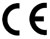 This product is CE marked and fully complies with all applicable EU legislation. 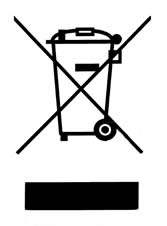 Please do not throw items marked with this symbol in your bin.  Recycle your electricals and electronic devices free at your local recycling centre. Search for your nearest recycling centre by visiting www.recyclenow.com.Why recycle?Unwanted electrical equipment is the UK’s fastest growing type of waste.Many electrical items can be repaired or recycled, saving natural resources and the environment.  If you do not recycle, electrical equipment will end up in landfill where hazardous substances will leak out and cause soil and water contamination – harming wildlife and human health.RNIB are proud to support your local authority in providing local recycling facilities for electrical equipment.To remind you that old electrical equipment can be recycled, it is now marked with the crossed-out wheeled bin symbol. Please do not throw any electrical equipment (including those marked with this symbol) in your bin.What is WEEE?The Waste Electrical or Electronic Equipment (WEEE) Directive requires countries to maximise separate collection and environmentally friendly processing of these items.How are we helping?In the , distributors including retailers must provide a system which allows all customers buying new electrical equipment the opportunity to recycle their old items free of charge. As a responsible retailer, we have met the requirements placed on us by financially supporting the national network of WEEE recycling centres established by local authorities. This is achieved through membership of the national Distributor Take-back scheme (DTS).Date: October 2018© RNIB